Binomial Expansion- QuestionsJune 2019 Mathematics Advanced Paper 1: Pure Mathematics 1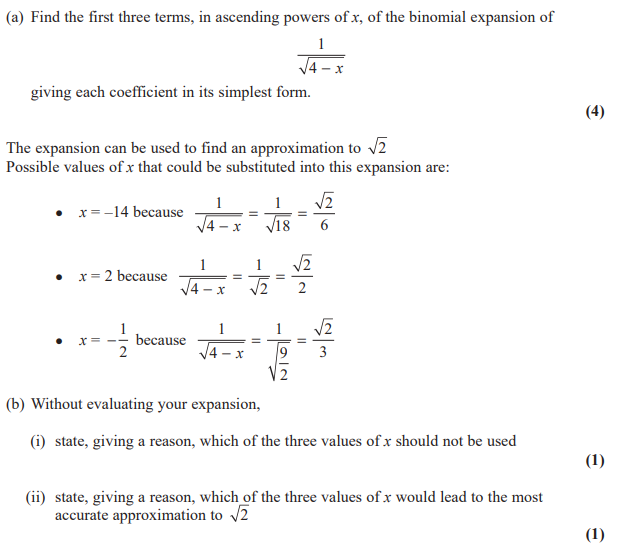 June 2018 Mathematics Advanced Paper 1: Pure Mathematics 1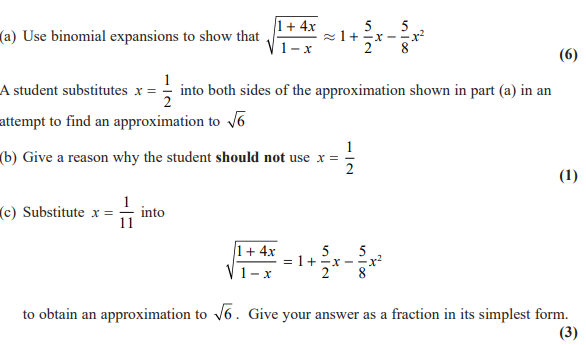 May 2019 Mathematics Advanced Paper 1: Pure Mathematics 1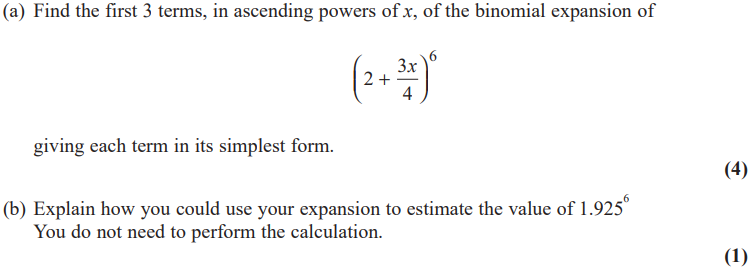 May 2018 Mathematics Advanced Paper 1: Pure Mathematics 1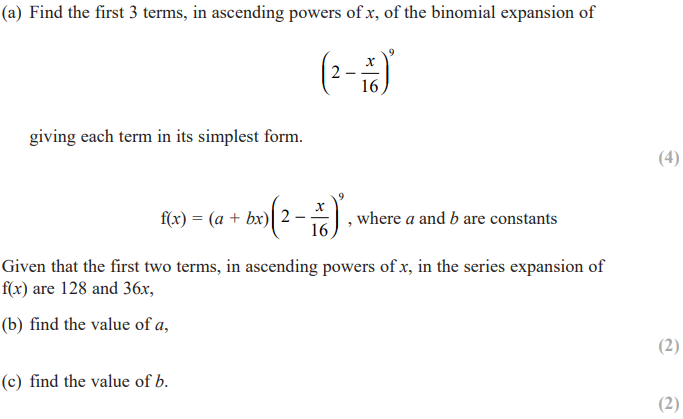 May 2017 Mathematics Advanced Paper 1: Pure Mathematics 2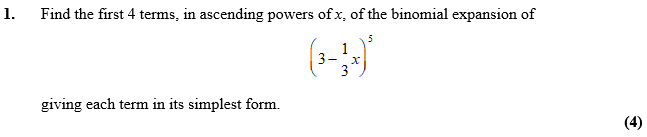 May 2015 Mathematics Advanced Paper 1: Pure Mathematics 2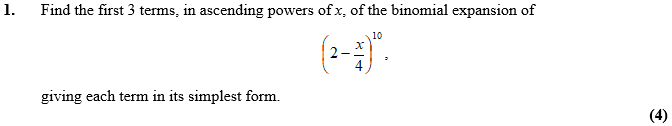 Jan 2013 Mathematics Advanced Paper 1: Pure Mathematics 2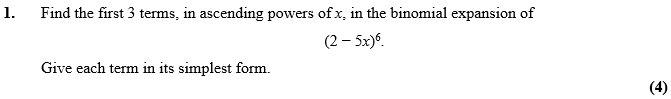 May 2012 Mathematics Advanced Paper 1: Pure Mathematics 2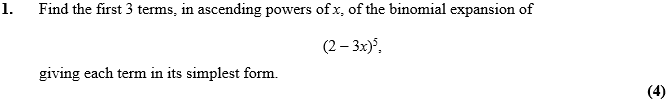 Jan 2010 Mathematics Advanced Paper 1: Pure Mathematics 2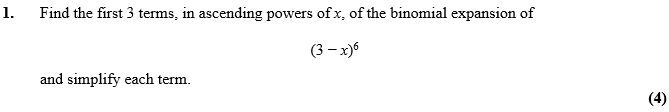 